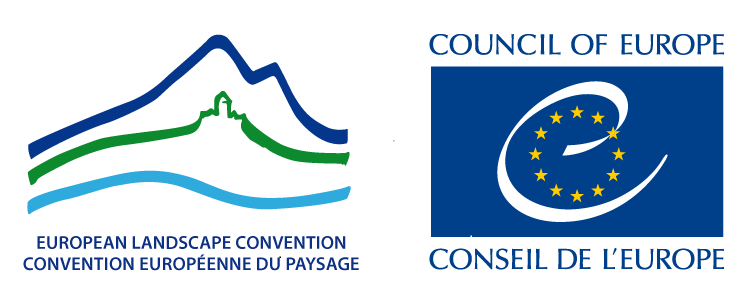 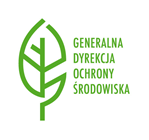 Załącznik Nr 1 do Regulaminu Konkursu na Polską Nagrodę Krajobrazową „Krajobrazowe inspiracje VII”EUROPEAN LANDSCAPE CONVENTIONLANDSCAPE AWARD OF THE COUNCIL OF EUROPE 2024APPLICATION FORM*I.  AN ApplicaNTApplicantName of the local, regional authority(ies) or NGO(s)	Represented by		Address:	Telephone:	E-mail:
II. PRESENTATION Of the Projet Name of the ProjectLocation of the ProjectSummary of the Project (10-12 lines)Photo representing the Project (high definition – JPEG 350 dpi) and name of the author of the photo pleaseWebsite of the Project (if exists)III. CONTENT OF THE PROJECTStart of the Project            month             year	The project must have been  	completed at least three years previouslyPartners Financing bodies Central aims of the ProjectOutcomeIV. RESPECT OF THE CRITERIA OF THE ATTRIBUTION OF THE AWARDSustainable territorial developmentIs the project part of a sustainable development policy?Does it contribute to the enhancement of environmental, social, economic, cultural or aesthetic values of the landscape? How?Has it successfully countered or posed a remedy to any pre-existing environmental damage or urban blight? How?Exemplary valueCan the project be considered of exemplary value? Why?Which are the good practices that it implemented?Public participationDoes the project actively encourage the public’s participation in the decision-making process? How?Is the project in line with the wider policies implemented by national, regional or local authorities?Awareness-raisingIs the project effectively increasing public awareness of the importance of landscape in terms of human development, consolidation of European identity, or individual and collective well-being? How?V. Additional materialTogether with the printed version of the Application form, additional material in digital format should be included in one CD-Rom,  or USB key - Text (20 pages max.): PDF format- Photos (10 max.): JPEG 350 dpi high definition- Posters (2 max.): PDF format high definition or JPEG 350 dpi high definition- Video (15 min max.): mpeg 2 format - It is recommended to present a video (even of amateur quality).*Ms / Mr